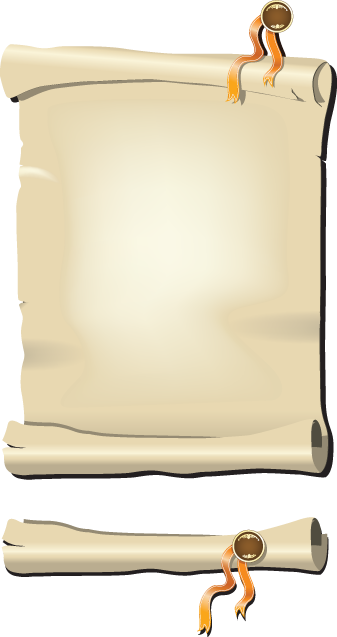 АНАЛИЗпроведения государственной итоговой аттестации выпускников 9 класса МБОУ ООШ № 11в 2018 годуВ 2017-2018 учебном году (на конец года) обучалось 9 учеников 9 класса.   Все 9 учащихся в полной мере освоили программный материал за курс  основной общей школы,  на основании чего,  были допущены к прохождению государственной итоговой аттестации за курс основной общей школы (решение педагогического совета МБОУ ООШ №11,  протокол № 5 от 23.05.18 г).   9 выпускников прошли ГИА-9 по обязательным предметам русский язык (29.05.18 г.), математика (05.06.18г.) в  форме ОГЭ. Экзамены по выбору: биология (9 человек – 31.05.18), география (6 человек -07.06.18), обществознание (3 человека – 09.06.18г).Результаты ГИА2018 по математике (учитель Шевченко Л.А.):    Уровень обученности в данном классе составляет 100%, и качество знаний равно – 43 %.   В сравнении с пятью предыдущими учебными годами: Средний балл по школе составляет 14,88 баллов, что ниже краевого на 1,52, т.к. краевой балл – 16,4.  За данный экзамен получили оценки: - выше годовой – 2 выпускницы  (Курганская А, Тележко О.),  что составляет 22%, -  подтвердили годовую оценку - 7 человек, что составляет 77,7 %.Рейтинг успешности (среди учащихся, писавших экзамен по математике):По баллам:По оценкам:Количество оценок составляет:Результаты ГИА2018 по русскому языку (учитель Чуйко Т.А.): Выпускники, сдававшие экзамен по русскому языку:Результаты, указанные в таблице гласят о 100% -ном уровне обученности и 56% качестве знаний.В сравнении с пятью предыдущими учебными годами:Средний балл по школе составляет 28,3,   что выше  краевого на 0,4 (краевой – 27,9).  За данный экзамен получили оценки: - ниже годовой – 2 выпускника (Кабельков Д., Тележко О.) что в процентном соотношении равно 22%.-  подтвердили годовую оценку - 7 человек, что составляет 78 %.Рейтинг успешности (среди учащихся, писавших экзамен по русскому языку):По баллам: По оценкам:Количество оценок составляет:ЭКЗАМЕНЫ ПО ВЫБОРУ     Предмет биология как экзаменационный выбрали 9 человек, что составляет 100% учащихсяРезультаты ГИА2018 по биологии  (учитель  Игнатенко О.А.): Предмет биология  как экзаменационный выбрали все 9 учащихся, что составляет 100%.Средний балл по школе 21,7, что ниже краевого на 2,4 (краевой – 24,1).Результаты ГИА2018 по географии (учитель Кушнарева И.Н.)Экзамен по географии сдавали 6 выпускников, что составило 67%.Средний балл по школе 12,7, что ниже краевого на 8,5 (краевой – 21,2)Результаты ГИА2018 по обществознанию (учитель Кушнарева И.Н.).Обществознание  по выбору сдали трое  девятиклассников, что составило 33% от общего количество учащихся в классе.Средний школьный балл 28, что  выше краевого на 2,8 (краевой 25,2),Выводы, которые сделаны по итогам государственной (итоговой) аттестации учащихся в 2018 году:- средний балл аттестата в МБОУ ООШ № 11 в 2018 году составляет:Выводы:- все учащиеся  успешно прошли государственную итоговую  аттестацию;- подготовку учащихся к ГИА можно признать удовлетворительной;- информационно-разъяснительную работу с педагогами, учащимися и родителями выпускников признать удовлетворительной.       Учитывая уровневый подбор (по успеваемости) следующего выпускного класса  следует поставить задачи на 2018-2019 учебный год: - составление плана подготовки школы, организации к государственной итоговой аттестации выпускников 9 класса с начала учебного года и  работать согласно утвержденному плану;- активизировать работу классного руководителя 9 класса и учителей-предметников, работающих в 9 классе по повышению мотивации к обучению, снижению пропуска уроков, внеурочных занятий по подготовке к ГИА;- организовать на школьном уровне  контроль за  динамикой уровня учебных компетентностей учащихся (стартовый – в сентябре, промежуточный – в январе, итоговый – в мае); - проводить в течение учебного года  мониторинги  соответствия профессионального выбора учащихся и выбранных экзаменов, - повышать уровень подготовки учащихся к  выпускным экзаменам;- вести активную информационно-разъяснительную работу с родителями.Заместитель директора по УВР           __________       О.А. СолдаткинаИ.о.  директор МБОУ ООШ № 11                 ________    В.А. Чемеригин«27» июня 2018 годафамилияимяотчествобаллыоценкаВдовытченкоРенатРадимирович164ГридинЭдуардАлексеевич103ГусоваАсиятВячеславовна133ДаудоваРадимаАбубакаровна143ИвкинПавелАлексеевич225КабельковДмитрийВладимирович164КурганскаяАннаЕвгеньевна164ТележкоОксанаАлександровна154ТоголевВладиславСергеевич123Учебный годуспеваемостьКачество знаний2012/2013100 %60%2013/2014100%100%2014/2015100%75%2015/2016100%44 %2016/2017100%29%2017/2018100%56%"5"111 %  "4"444 %"3"444 %"2"00фамилияимяотчествобаллыоценкаВдовытченкоРенатРадимирович294ГридинЭдуардАлексеевич243ГусоваАсиятВячеславовна324ДаудоваРадимаАбубакаровна304ИвкинПавелАлексеевич355КабельковДмитрийВладимирович313КурганскаяАннаЕвгеньевна253ТележкоОксанаАлександровна273ТоголевВладиславСергеевич223Учебный годуспеваемостьКачество знаний2012/2013100%70%2013/2014100%100%2014/201583%58%2015/2016100%56%2016/2017100%42,9%2017/2018100%44,4%"5"111,1 %  "4"333,3 % "3"555,5 %"2"00 %Фамилия Имя Верных ответовОценка ВдовытченкоРенат223ГридинЭдуард133ГусоваАсият213ДаудоваРадима264ИвкинПавел324КабельковДмитрий304КурганскаяАнна143ТележкоОксана213ТоголевВладислав173Среднее значениеСреднее значение21,73,3Фамилия Имя Верных ответовоценкаГридинЭдуард123ГусоваАсият143КабельковДмитрий275КурганскаяАнна143ТележкоОксана275ТоголевВладислав214Среднее значение Среднее значение 12,73,8Фамилия Имя баллыоценкаВдовытченкоРенат264ДаудоваРадима274ИвкинПавел314Среднее значениеСреднее значение284Фамилия Имя Средний балл аттестата ВдовытченкоРенат4,4ГридинЭдуард3,5ГусоваАсият3,6ДаудоваРадима4,5ИвкинПавел5КабельковДмитрий4,6КурганскаяАнна3,6ТележкоОксана4ТоголевВладислав3,7Среднее значениеСреднее значение4,1